1-BİRİM       Kan Transfüzyon Merkezi2-GÖREV ADI      Hastane Hemovijilans Hemşiresi3-AMİR VE ÜST AMİRLER       Başhekimlik- Sağlık Bakım Hizmetleri Müdürü4-GÖREV DEVRİ        Sağlık Bakım Hizmetleri Müdürünün Görevlendireceği Başka Bir Hemşire        5-TEMEL İŞ VE SORUMLULUKLARHastanede gerçekleştirilen tüm transfüzyonların, Transfüzyon İzlem Formu ile izlemlerinin gerçekleştirilip gerçekleştirilmediğini takip eder.Bu konuda, periyodik eğitimler düzenler.  Uygunsuzlukları, transfüzyon komitesine bildirir. Düzeltici önleyici faaliyetlerin ilgili klinik tarafından başlatıldığından emin olur. Bu konulardaki kayıtları ve dokümanları tutar. Periyodik olarak transfüzyon komitesini ilgili faaliyetler hakkında bilgilendirir.  Gerçekleşen tüm istenmeyen olay ve reaksiyonları hastane hemovijilans koordinatörüne (HVK) bildirir. Transfüzyon Kontrol Formu kapsamında transfüzyon ile ilişkili süreçlerin uygunluğunu denetler..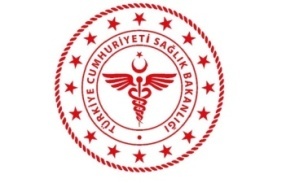 T.C.SAĞLIK BAKANLIĞISİLOPİ DEVLET HASTANESİHEMOVİJİLANS HEMŞİRESİ GÖREV TANIMIT.C.SAĞLIK BAKANLIĞISİLOPİ DEVLET HASTANESİHEMOVİJİLANS HEMŞİRESİ GÖREV TANIMIT.C.SAĞLIK BAKANLIĞISİLOPİ DEVLET HASTANESİHEMOVİJİLANS HEMŞİRESİ GÖREV TANIMIT.C.SAĞLIK BAKANLIĞISİLOPİ DEVLET HASTANESİHEMOVİJİLANS HEMŞİRESİ GÖREV TANIMIKODU:  STH.GT.03YAYIN TARİHİ: 17.01.18REVİZYON NO: 01REVİZYON TARİHİ: 03.05.19SAYFA NO: 1/1HAZIRLAYANKONTROL EDENONAY